“2024第二届华东区域制冷空调暖通学术交流大会”回执单注：1、请参会人员4月15日之前扫描小程序报名或将回执填好后发到学会邮箱：sdzlxh@126.com；2、会务费、注册费由山东制冷学会、山东省制冷空调行业协会收取并开具山东省税务局增值税普通发票。3、收款单位信息：（可提前汇款到以下账户，报到时出示付款信息即可）山东制冷学会   开户银行：建行济南和平支行，  帐号：37001616208050046445山东省制冷空调行业协会   开户行：中国银行股份有限公司济南高新支行  账号：2364353460214、联系人及电话：山东制冷学会  山东省制冷空调行业协会    办公电话：（0531）86425717 孔繁彬 13805316371 ； 李永安 13906415307；韩程程 151531655015、天气预报：（请大家注意天气，及时增减衣物）4月26日（星期五） 多云 10-26℃；4月27日（星期六） 多云 15-27℃；4月28日（星期天） 晴天 15-25℃；4月29日（星期一） 晴天 11-26℃。6、酒店名称：济南美悦云禧酒店；  酒店地址：济南市槐荫区兴福寺路2660号从火车站到酒店：（1）济南站：乘坐出租车全程9.2公里，大约需要30分钟，费用约25元；（2）济南西站：乘坐出租车全程1.8公里，大约需要7分钟，费用约12元；（3）济南东站：乘坐出租车全程30公里，大约需要45分钟，费用约70元。从遥墙机场到酒店：（1）乘坐出租车全程50公里，大约需要50分钟，费用约110元；（2）乘坐机场巴士3号线，济南机场站上车，济南西站公交枢纽下车。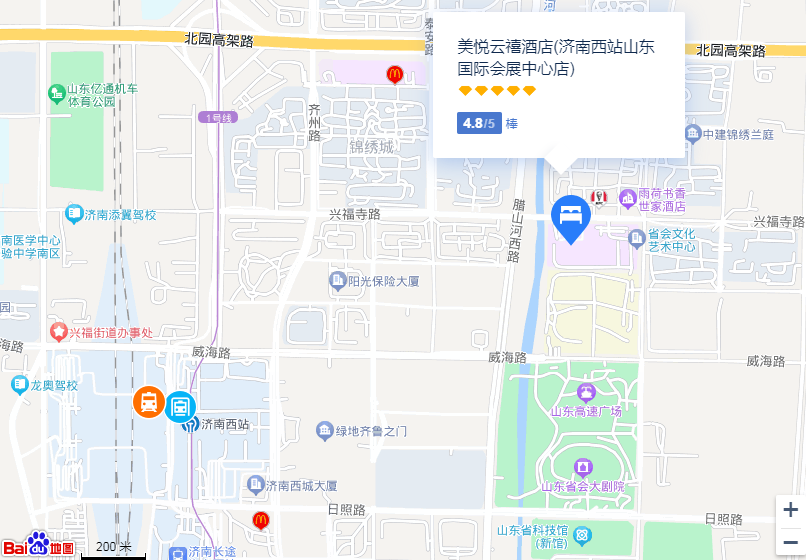 单位名称联系人姓名单位地址  联系人电话单位电话传真E-mail：参 会人 员序号姓  名性 别职称、职务联系电话标准间 / 大床房住/离酒店 日期参 会人 员1参 会人 员2参 会人 员3参 会人 员4参 会人 员5